АДМИНИСТРАЦИЯ ГОРОДСКОГО ОКРУГА «ГОРОД КИЗЕЛ»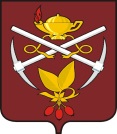 П О С Т А Н О В Л Е Н И Е22.06.2021										         № 256О внесении изменений в постановление 
администрации городского округа 
«Город Кизел» от 27.12.2019 № 757 «Об 
утверждении Положения о системе оплаты
труда работников муниципальных учреждений
культуры городского округа «Город Кизел»В соответствии со статьей 144 Трудового кодекса Российской Федерации, Федеральным законом Российской Федерации от 06 октября 2003 г. № 131-ФЗ «Об общих принципах организации местного самоуправления в Российской Федерации», постановлением Правительства Пермского края от 30 сентября   2009 г.  № 687-п «Об утверждении Положения о системе оплаты труда работников государственных  бюджетных и автономных учреждений культуры, искусства и кинематографии Пермского края», Приказом Министерства здравоохранения и социального развития Российской Федерации от 30 марта  2011 г. № 251н "Об утверждении Единого квалификационного справочника должностей руководителей, специалистов и служащих, раздел "Квалификационные характеристики должностей работников культуры, искусства и кинематографии" в целях регулирования правоотношений, связанных с оплатой труда работников муниципальных учреждений культуры, учитывая решение Кизеловской городской Думы от 26 сентября 2018 г. № 10 «О вопросах правопреемства», руководствуясь п.11, 26 ч.2 ст.44, п.7 ч.5 ст.46 Устава города Кизела Пермского края, администрация города КизелаПОСТАНОВЛЯЕТ:1. Внести изменения в раздел 2.1 «Профессиональная квалификационная группа "Должности работников культуры, искусства и кинематографии ведущего звена" Приложения 2 к Положению о системе оплаты труда работников муниципальных учреждений культуры городского округа «Город Кизел», утвержденному постановлением администрации городского округа «Город Кизел» от 27.12.2019 № 757, добавив в раздел следующие позиции:2. Обнародовать настоящее постановление в МБУ «Кизеловская библиотека» и разместить на официальном сайте администрации города Кизела- http://www.kizelraion.ru.3. Постановление вступает в силу с момента обнародования и распространяет свое действие с 01.01.2020 г. 4. Контроль за исполнением настоящего постановления возложить на начальника отдела культуры, спорта, туризма и молодежной политики администрации города Кизела Русинову А.Н.Глава города Кизела		                                                                   А.В. Родыгин2Профессиональная квалификационная группа "Должности работников культуры, искусства и кинематографии ведущего звена"Профессиональная квалификационная группа "Должности работников культуры, искусства и кинематографии ведущего звена"Профессиональная квалификационная группа "Должности работников культуры, искусства и кинематографии ведущего звена"2.1экскурсовод 15000